1)  Open Newsela: https://newsela.com 2) Select Sign Up in the header of the page.3) You will choose the “I’m a Student” square.4)  The sign in code for our class is <fill in your class code here>.  5) Fill in your username and password using this class pattern:                                                                     	Username: firstnamelastname          Password: firstinitialLastname.  6) Finish the rest of the form, (first name, last name) then select Sign Up.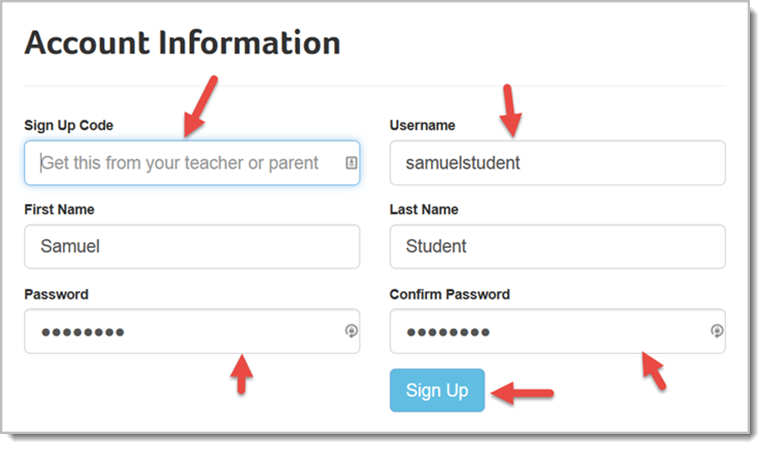 7) On the next two screens, select GET STARTED and then Read More.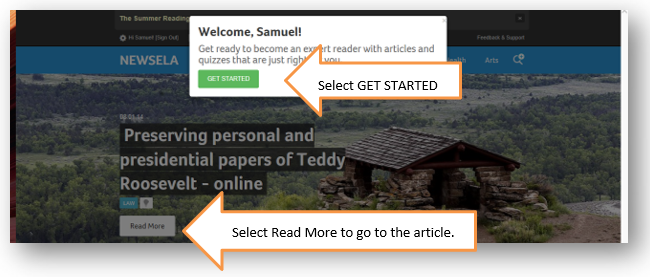 8) Read the article.  Take notes for any writing assignment.  9) Take the quiz.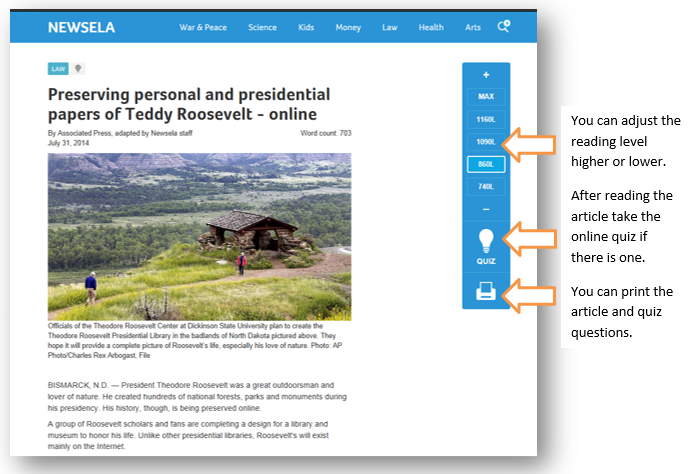 